REG.NO: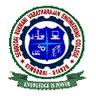 SEMBODAI RUKMANI VARATHARAJAN ENGINEERING COLLEGEACADEMIC YEAR 2014-2015/ODD SEMESTERCYCLE TEST – I   AUG-2014DEPARTMENT OF MECHANICAL ENGINEERINGSUBJECT CODE/TITLE: ME2305 APPLIED HYDRAULICS AND PNEUMATICSYEAR/SEM:	III/V							DATE:DURATION: 1 ½ HOURS						MAX.MARKS: 50Answer ALL the QuestionsPART A (5X2=10)Compare hydraulic and pneumatic system?Give the graphical symbol for pressure reducing valve?Define viscosity and bulk modulus of a hydraulic fluid?What are a positive displacement pump and a non-positive displacement pump?Why end cushions are used in cylinders?PART B (40 MARKS)i) With neat sketch explain the hydraulic and pneumatic fluid power system (12)ii) Discuss the properties of the hydraulic fluids (4)With a neat sketch explain the principle construction working advantages ,limitations and applications of a non-pressure compensated reciprocating vane pump (16)Draw fluid power symbols of any eight different types of valves? (8)